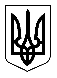 УкраїнаМЕНСЬКА МІСЬКА РАДАЧернігівська область(дев’ята сесія восьмого скликання)РІШЕННЯ31 серпня 2021 року	№ 480Про  внесення змін до Переліку адміністративних послуг, які надаються через відділ «Центр надання адміністративних послуг», і Переліку адміністративних послуг, які надаються через ВРМ відділу «Центр надання адміністративних послуг»  та затвердження інформаційних і технологічних карток, які надаються через відділ «Центр надання адміністративних послуг»Відповідно до Закону України «Про адміністративні послуги», статті 26 Закону України «Про місцеве самоврядування в Україні», Положення про відділ «Центр надання адміністративних послуг» Менської міської ради, затвердженого рішенням Менської міської ради від 29 вересня 2020 року №442 «Про утворення Центру надання адміністративних послуг Менської міської ради, затвердження Положення про нього, зміни до структури та загальної чисельності апарату Менської міської ради та її виконавчих органів», враховуючи рішення 2 сесії Менської міської ради 8 скликання від 30.12.2020 р. №162 «Про затвердження структури та загальної чисельності апарату Менської міської ради та її виконавчих органів» та з метою забезпечення якісного надання адміністративних послуг через відділ «Центр надання адміністративних послуг” Менської міської ради, Менська міська рада»ВИРІШИЛА:1. Внести зміни до Переліку адміністративних послуг, які надаються через відділ «Центр надання адміністративних послуг» Менської міської ради, визначеного рішенням 43-ої сесії Менської міської ради сьомого скликання від 29.09.2020 р. № 445 (в редакції рішення 6-ої сесії Менської міської ради сьомого скликання від 31.05.2021 р. № 245) шляхом вилучення із Переліку адміністративних послуг адміністративної послуги «Видача відомостей з документації із землеустрою, що включена до Державного фонду документації із землеустрою».2. Внести зміни до Переліку адміністративних послуг, які надаються через відділ «Центр надання адміністративних послуг» Менської міської ради, визначеного рішенням 43-ої сесії Менської міської ради сьомого скликання від 29.09.2020 р. № 445 (в редакції рішення 6-ої сесії Менської міської ради сьомого скликання від 31.05.2021 р. № 245) шляхом доповнення адміністративними послугами згідно додатку 1 (додається).3. Внести зміни до Переліку адміністративних послуг, які надаються через віддалені робочі місця адміністраторів відділу «Центр надання адміністративних послуг» Менської міської ради визначеного рішенням 6-ої сесії Менської міської ради сьомого скликання від 31.05.2021 р. № 245 шляхом доповнення  адміністративними послугами згідно додатку 2 (додається).4. Затвердити інформаційні та технологічних картки окремих адміністративних послуг Менської міської ради, які надаються відділом «Центр надання адміністративних послуг» Менської міської ради, у новій редакції (додаток 3 додається).5. Затвердити інформаційні та технологічні картки окремих адміністративних послуг Менської міської ради, згідно додатку 4 до даного рішення (додаток 4 додається).6. Відділу цифрових трансформацій та комунікації Менської міської ради (Кордаш В.О.) оприлюднити  рішення на офіційному веб-сайті  міської  ради.7. Контроль за виконанням цього рішення покласти на першого заступника міського голови О.Л.Неберу.Міський голова	Г.А.Примаков